Publicado en  el 26/02/2014 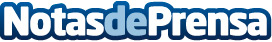  A la venta el 25 de Marzo "Inspirato", la obra maestra de Yanni. Un álbum que le ha llevado 4 años de trabajo y 30 en escribir la música que lo inspiró.Datos de contacto:Sony MusicNota de prensa publicada en: https://www.notasdeprensa.es/a-la-venta-el-25-de-marzo-inspirato-la-obra_1 Categorias: Música http://www.notasdeprensa.es